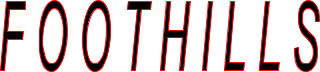 ANTIQUE POWER ASSOCIATIONESTABLISHED 2003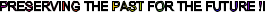 Monthly meeting:								February 5, 2015Welcome – Call to Order 	Recognition of New Members and/or Guests present for the first timePrayer Concerns:*Kelly Blanton	*Gary Setzer    		*Wade Hefner*Christy Isenhour	*Rev. Bobby Langston	*Charles Elmore*Butch Minyard	*Allen Everdyke		*Glenn Sigmon*Lorna Sheets		*Charles Huffman		*Cloy Houston*Nancy Edgar		*Steve Hefner			*Elaine Sipe*Denelda Reese	*Penny Hodges		*Kermit and Kay Nash*Gerry Stewart	*Justin Beach			*Bruce Swanson*Randy Setzer 	*Don Johnson  		*Roscoe Troutman	*Sheldon Smith	*Glenn and Dot Hawn	*Norris Turner*Phillip Spencer	*Sandra Miller		*Greg Schronce*Calvin SchroncePrayer and Pledge – ____________________Financial Report – Kermit NashReading of the Minutes from the January Meeting – David SetzerGuest Speaker/Program – Kermit Nash – LubricantsReview Past Months Events: Jan. 15th – Show Committee Meeting Review Upcoming EventsFeb. 4th-6th – Southern Farm Show – Raleigh, NCFeb. 18th–21st – Florida Flywheelers Show (Featuring John Deere) Ft. Meade, Fl.Feb. 19th – Show Committee Meeting – Sig’s TireMar. 5th - Monthly Club Meeting – Sig’s TireMarch 19th – Show Committee Meeting – Sig’s TireMarch 28th – Cotton Ginning Days Swap Meet – Dallas, NCNew BusinessReview progress of building project at the Fairgrounds and plans for completion and useReview of January’s Show Committee MeetingRemind Everyone it is Time to Start Selling Ad Space For ShowAdjourn With Prayer - 				